POSKOČNA ŽOGICA – VAJE Z ŽOGICO Preizkusi se, kako spreten si. Žogico vrzi navpično v zrak in jo ujemi, žogico vrzi pod kolenom in jo ujemi, žogico vrzi za hrbtom v zrak in jo ujemi, žogico vrzi v zrak, se obrni in jo ujemi, žogico vrzi v zrak, medtem ko je v zraku, zaploskaj in jo ujemi,  žogico meči ob zid in jo ujemi preden pade na tla, žogico vrzi ob zid, pusti, da se odbije od njega in še od tal, nato jo ujemi,  žogico vrzi ob tla in jo »tapkaj«  – čim hitreje jo z dlanmi odbijaj od tal.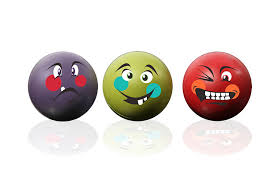 